Kontaktperson/VertretungName und Vorname	________________________________________________________________Verwandtschafts- bzw. Bekanntschaftsgrad ___________________________________________________Adresse	_______________________________________________________________________________Telefon Privat     _________________________          Tel. Geschäft ___________________________Andere Angaben:	________________________________________________________________(wie E-Mail, vormundschaftl. Massnahmen etc.)
___________________________________________________________________________________________________________________________________________________________________________________________________________________________	_______________________________Ort, Datum		Unterschrift Kontaktperson/VertretungVollmachtIch/Wir erteile/n meiner/unserer Kontaktperson/Vertreter (siehe oben), die Vollmacht, Auskünfte bei der ZL Stelle Wald einzuholen und folgende Unterlagen einzusehen und allenfalls zu unterzeichnen:Korrespondenz im Zusammenhang mit dem Anspruch von Zusatzleistungen (ZL)Berechnungsblätter ZLEntscheide ZL____________________	_______________________Ort, Datum		Unterschrift Bezüger/in		_______________________		Unterschrift Bezüger/in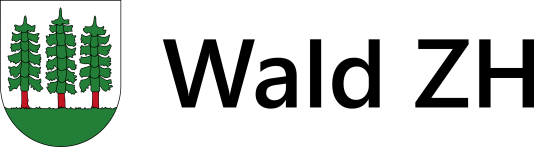 Name, Vorname	Name, Vorname